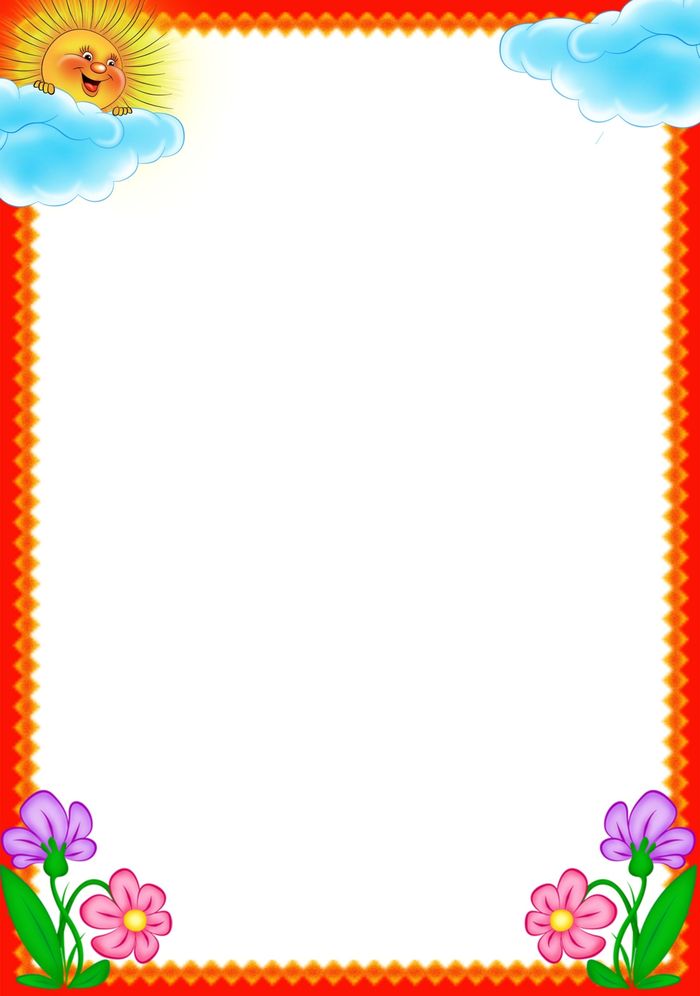 МДОУ «Детский сад № 21» города ЯрославляГАЗЕТАДЛЯ   ЛЮБОЗНАТЕЛЬНЫХРОДИТЕЛЕЙ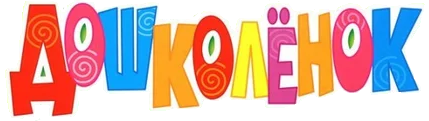 Выпуск № 15,Февраль 2021гПодготовили: Каталевская Е.В.                                                                Соколова М.М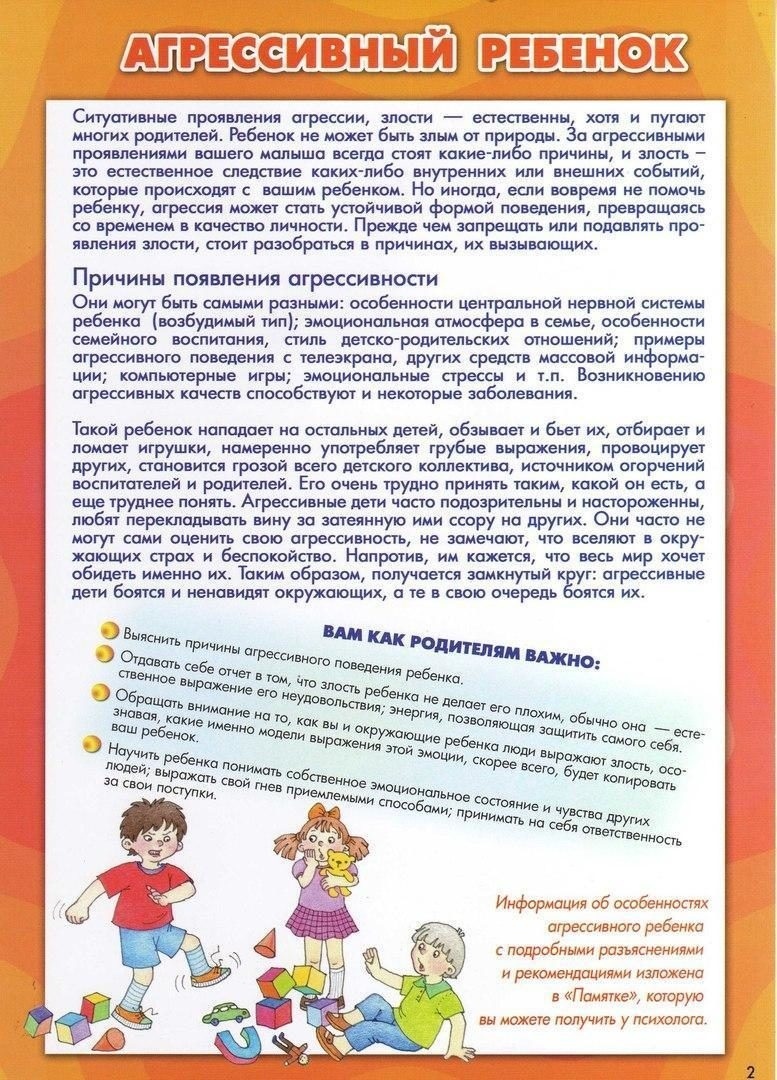 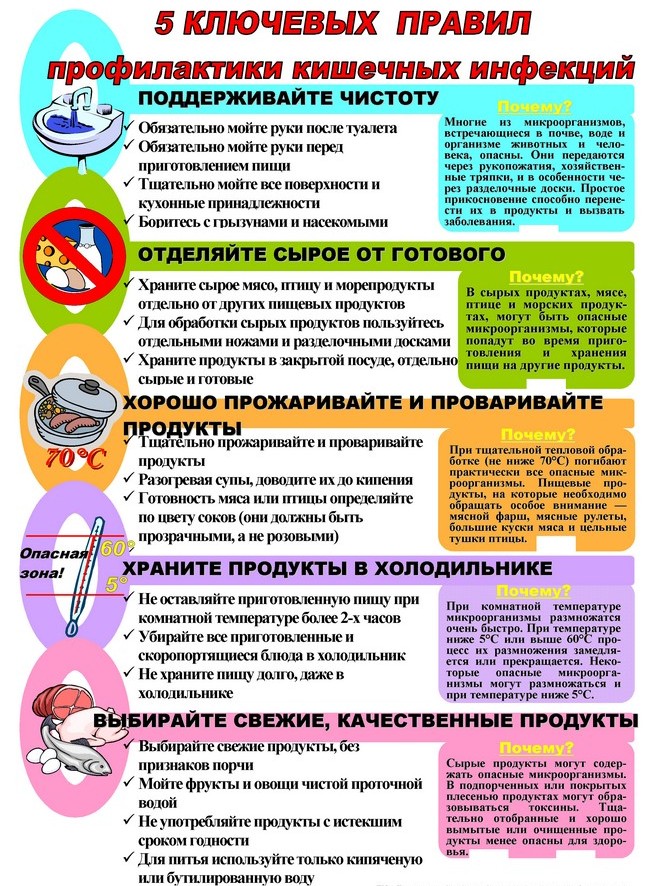 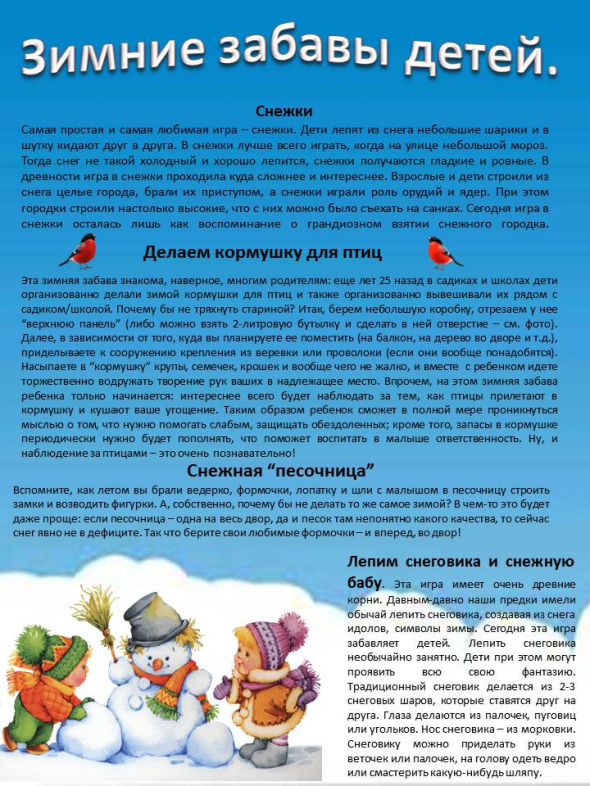 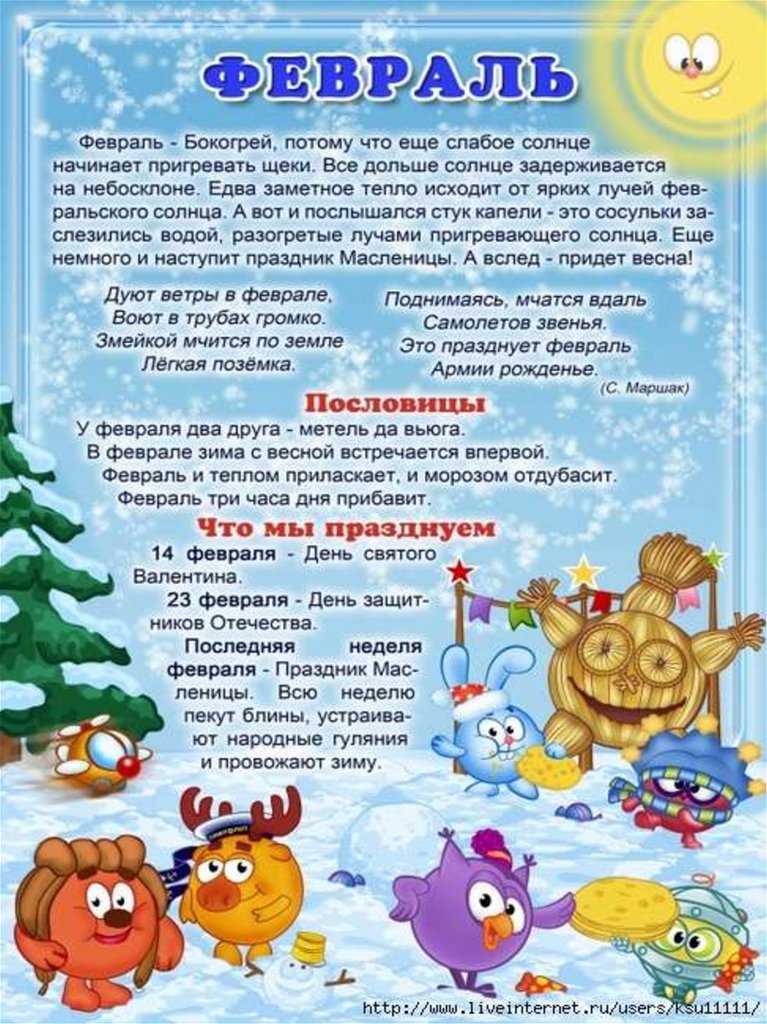 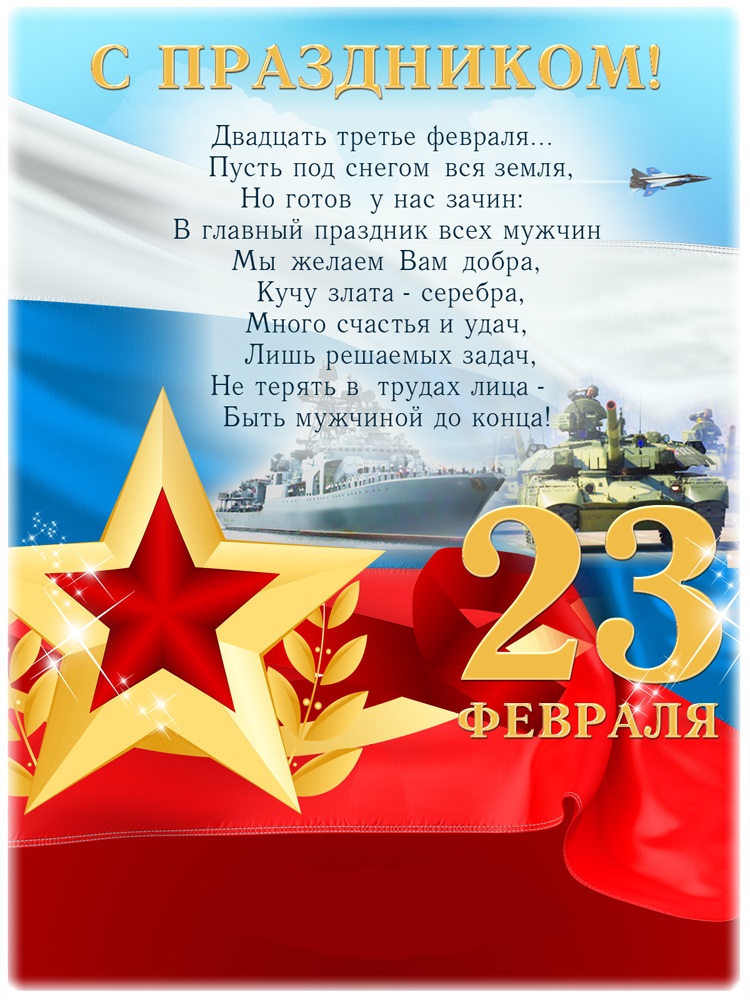 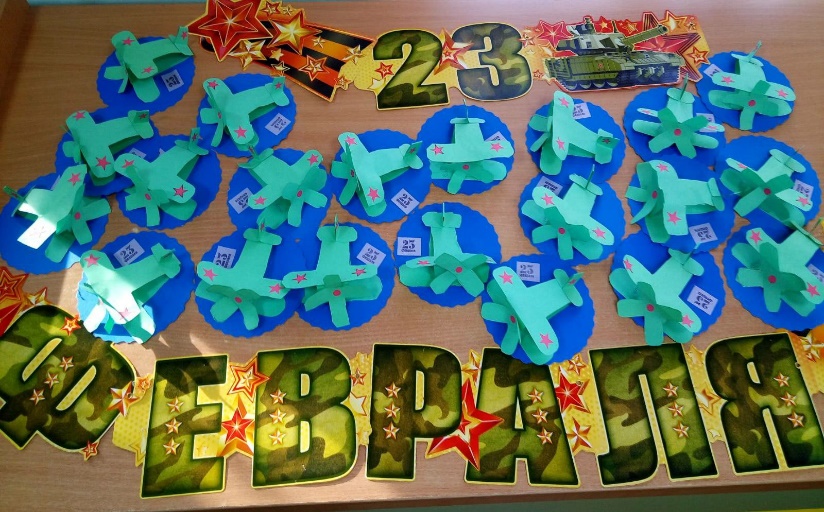 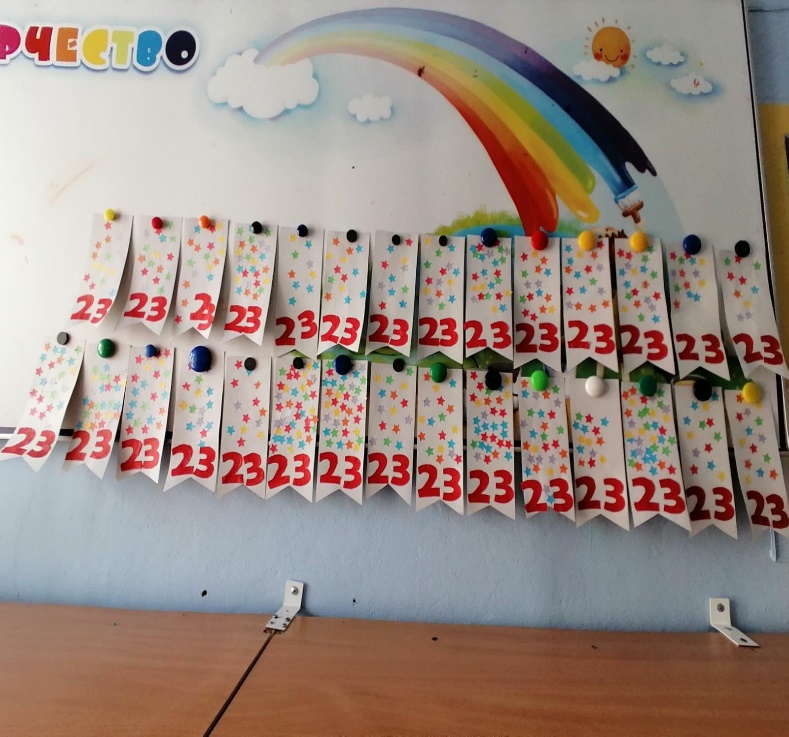 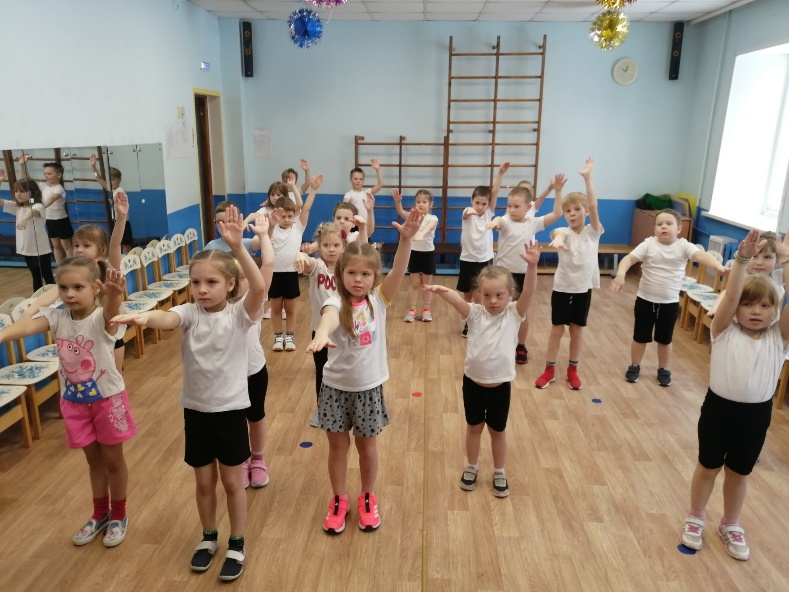 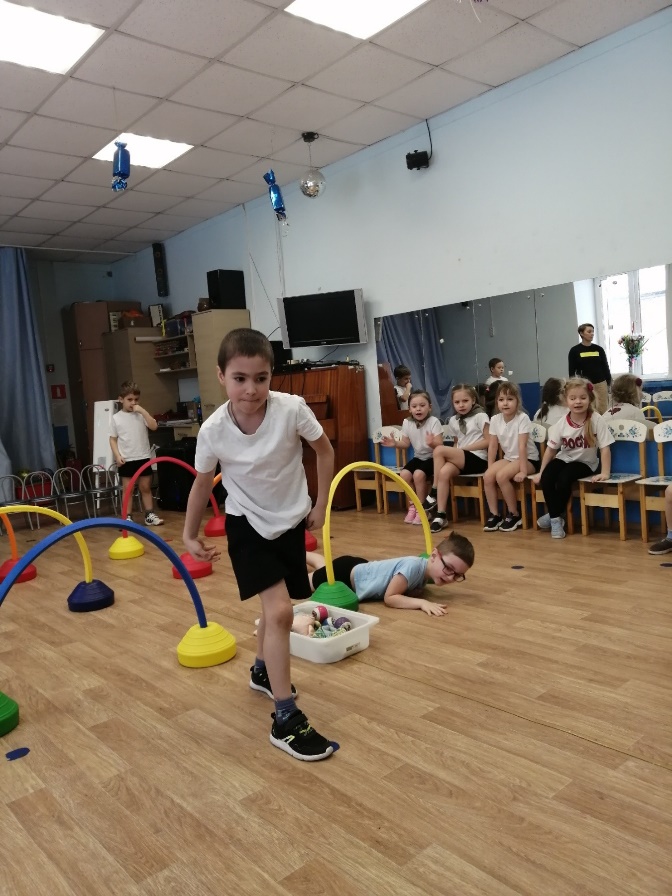 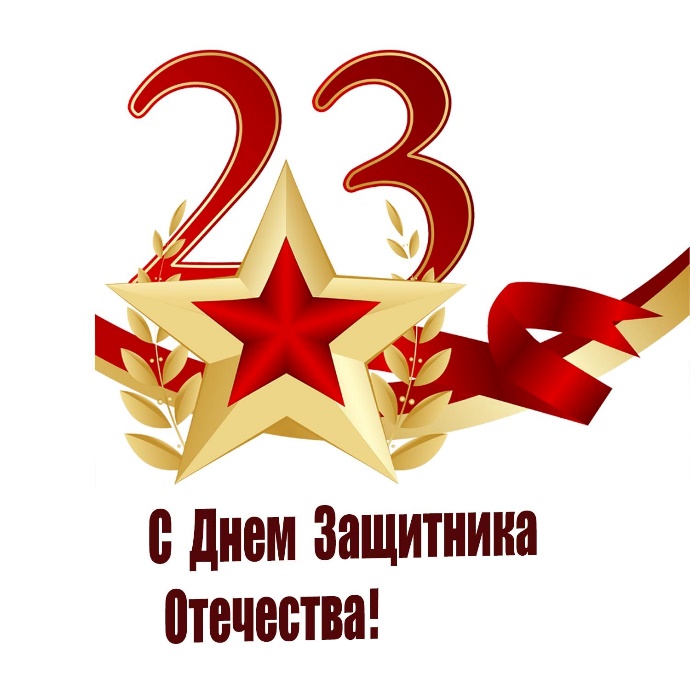 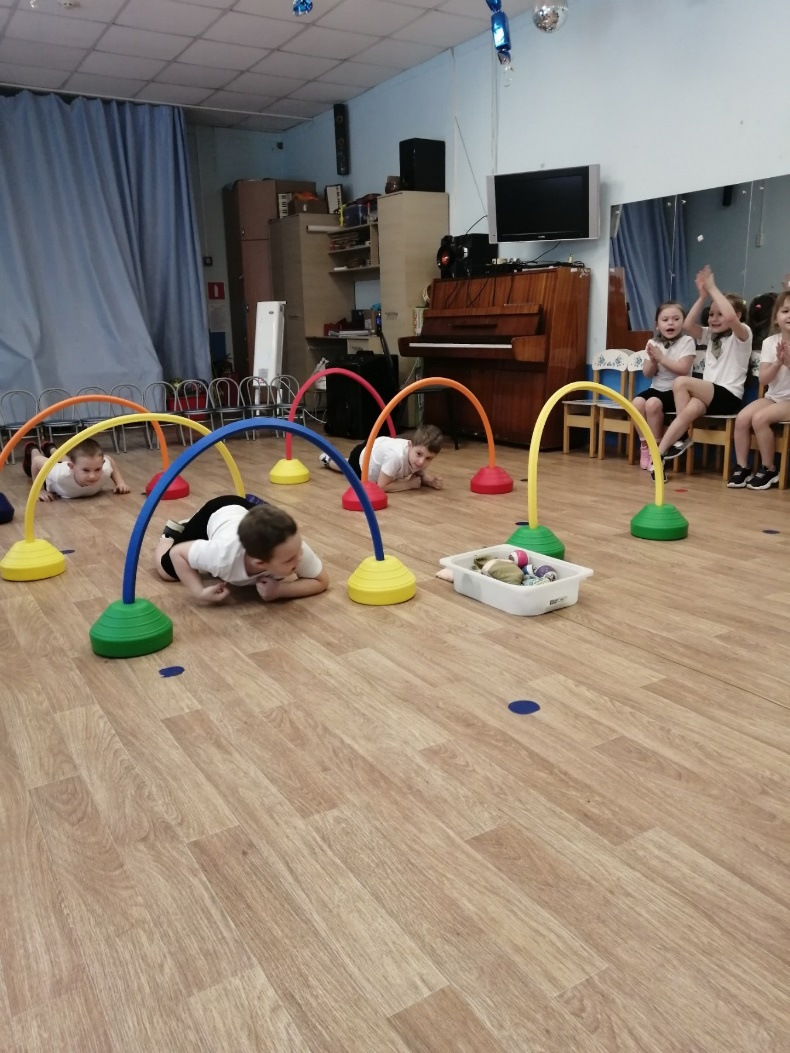 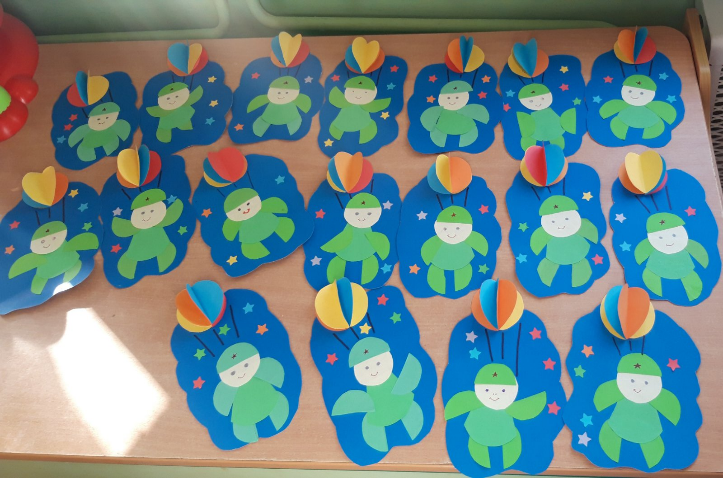 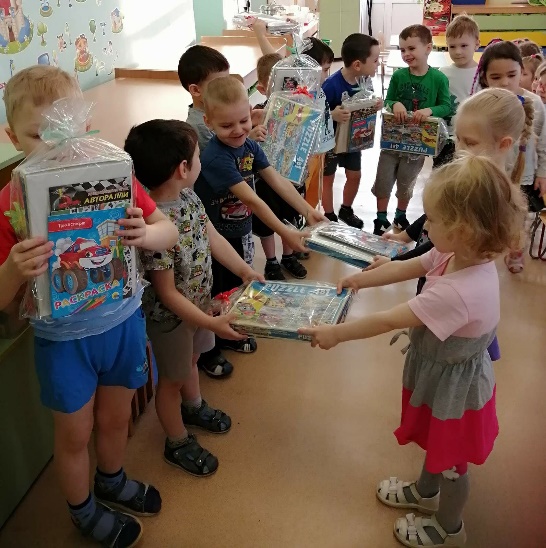 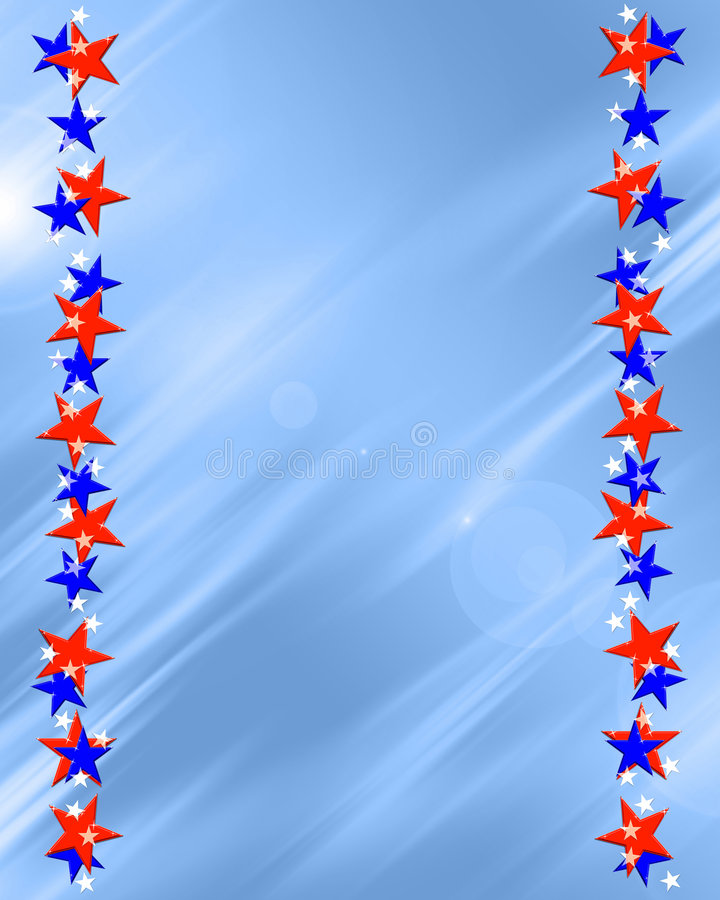 